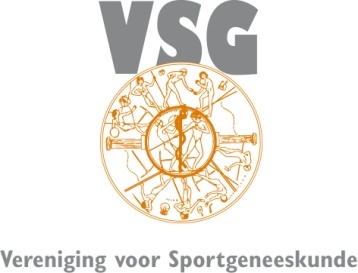 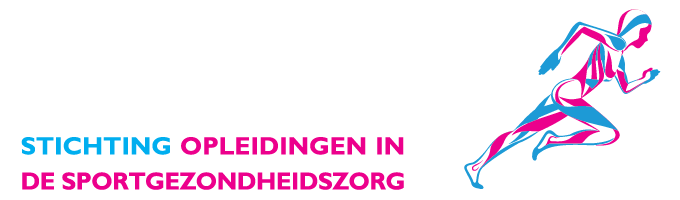 ProgrammaInspanningsdiagnostiek en trainingsadvies voor patiënten en sporters
Wetenschappelijke bijeenkomst van de Vereniging voor SportgeneeskundeDonderdagavond 14 februari 2019Sportgeneeskunde Nederland in BilthovenAvondvoorzitter	Karin van der Ende - sportarts Sportmedische Centra Plemper18.30	- 19.00 uur	Ontvangst19.00	- 19.05 uur	Opening19.05	- 19.50 uur 	Inspanningsdiagnostiek en trainingsadvies voor patiënten pre-operatief		door Bart Bongers – assistant professor / medisch fysioloog Maastricht 		University	19.50	- 20.35 uur	Inspanningsdiagnostiek en trainingsadvies voor duursporters					door Robert Rozenberg – sportarts Sportgeneeskunde Rotterdam20.35	- 21.00 uur	Pauze21.00 - 21.45 uur  	Inspanningsdiagnostiek en trainingsadvies voor kinderen	door Linda van den Berg – sportarts Sportgeneeskunde Rotterdam en het Sophia kinderziekenhuis Rotterdam21.45	-	22.00	uur	Discussieronde22.00 uur		Sluiting